Паспорт инвестиционной площадки7. Схема размещения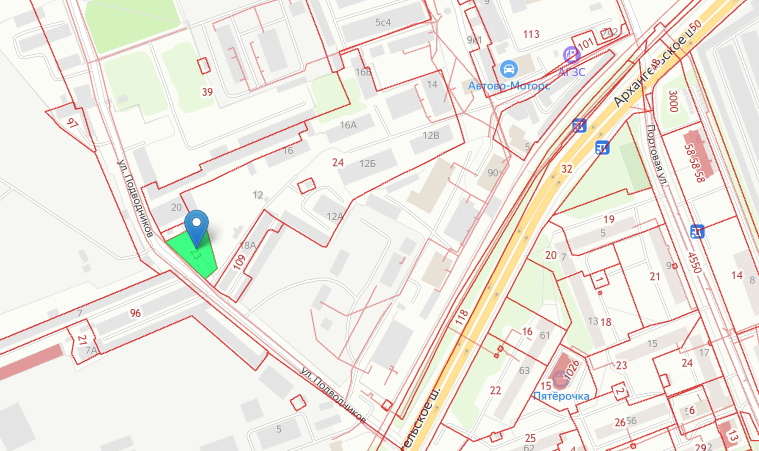 Название площадкиНазвание площадкиНазвание площадкиНазвание площадкиНазвание площадкиНазвание площадкиНазвание площадкиНазвание площадкиНазвание площадкиНазвание площадкиНазвание площадкиНазвание площадкиЗемельный участокЗемельный участокЗемельный участокЗемельный участокЗемельный участокМестонахождение (адрес) площадкиМестонахождение (адрес) площадкиМестонахождение (адрес) площадкиМестонахождение (адрес) площадкиМестонахождение (адрес) площадкиМестонахождение (адрес) площадкиМестонахождение (адрес) площадкиМестонахождение (адрес) площадкиМестонахождение (адрес) площадкиМестонахождение (адрес) площадкиМестонахождение (адрес) площадкиМестонахождение (адрес) площадкиРоссийская Федерация, Архангельская область, город Северодвинск, улица Подводников, дом 18БРоссийская Федерация, Архангельская область, город Северодвинск, улица Подводников, дом 18БРоссийская Федерация, Архангельская область, город Северодвинск, улица Подводников, дом 18БРоссийская Федерация, Архангельская область, город Северодвинск, улица Подводников, дом 18БРоссийская Федерация, Архангельская область, город Северодвинск, улица Подводников, дом 18БТип площадки Тип площадки Тип площадки Тип площадки Тип площадки Тип площадки Тип площадки Тип площадки Тип площадки Тип площадки Тип площадки Тип площадки Земельный участокЗемельный участокЗемельный участокЗемельный участокЗемельный участок1. Основные сведения о площадке1. Основные сведения о площадке1. Основные сведения о площадке1. Основные сведения о площадке1. Основные сведения о площадке1. Основные сведения о площадке1. Основные сведения о площадке1. Основные сведения о площадке1. Основные сведения о площадке1. Основные сведения о площадке1. Основные сведения о площадке1. Основные сведения о площадке1. Основные сведения о площадке1. Основные сведения о площадке1. Основные сведения о площадке1. Основные сведения о площадке1. Основные сведения о площадкеВладелец площадкиВладелец площадкиВладелец площадкиВладелец площадкиВладелец площадкиВладелец площадкиВладелец площадкиВладелец площадкиВладелец площадкиВладелец площадкиВладелец площадкиВладелец площадкиЧастная собственность (АО «Военторг-Запад»)Частная собственность (АО «Военторг-Запад»)Частная собственность (АО «Военторг-Запад»)Частная собственность (АО «Военторг-Запад»)Частная собственность (АО «Военторг-Запад»)Юридический (почтовый) адрес, телефон (код города), e-mail, web-siteЮридический (почтовый) адрес, телефон (код города), e-mail, web-siteЮридический (почтовый) адрес, телефон (код города), e-mail, web-siteЮридический (почтовый) адрес, телефон (код города), e-mail, web-siteЮридический (почтовый) адрес, телефон (код города), e-mail, web-siteЮридический (почтовый) адрес, телефон (код города), e-mail, web-siteЮридический (почтовый) адрес, телефон (код города), e-mail, web-siteЮридический (почтовый) адрес, телефон (код города), e-mail, web-siteЮридический (почтовый) адрес, телефон (код города), e-mail, web-siteЮридический (почтовый) адрес, телефон (код города), e-mail, web-siteЮридический (почтовый) адрес, телефон (код города), e-mail, web-siteЮридический (почтовый) адрес, телефон (код города), e-mail, web-siteКонтактное лицо (Ф.И.О.)Контактное лицо (Ф.И.О.)Контактное лицо (Ф.И.О.)Контактное лицо (Ф.И.О.)Контактное лицо (Ф.И.О.)Контактное лицо (Ф.И.О.)Контактное лицо (Ф.И.О.)Контактное лицо (Ф.И.О.)Контактное лицо (Ф.И.О.)Контактное лицо (Ф.И.О.)Контактное лицо (Ф.И.О.)Контактное лицо (Ф.И.О.)Гаврикова Валентина АлександровнаГаврикова Валентина АлександровнаГаврикова Валентина АлександровнаГаврикова Валентина АлександровнаГаврикова Валентина АлександровнаДолжностьДолжностьДолжностьДолжностьДолжностьДолжностьДолжностьДолжностьДолжностьДолжностьДолжностьДолжностьНачальник отдела инвестиций и предпринимательства Управления экономики Администрации СеверодвинскаНачальник отдела инвестиций и предпринимательства Управления экономики Администрации СеверодвинскаНачальник отдела инвестиций и предпринимательства Управления экономики Администрации СеверодвинскаНачальник отдела инвестиций и предпринимательства Управления экономики Администрации СеверодвинскаНачальник отдела инвестиций и предпринимательства Управления экономики Администрации СеверодвинскаТелефон (код города)Телефон (код города)Телефон (код города)Телефон (код города)Телефон (код города)Телефон (код города)Телефон (код города)Телефон (код города)Телефон (код города)Телефон (код города)Телефон (код города)Телефон (код города)8(8184) 5870058(8184) 5870058(8184) 5870058(8184) 5870058(8184) 587005e-maile-maile-maile-maile-maile-maile-maile-maile-maile-maile-maile-mailinneconom2017@ya.ruinneconom2017@ya.ruinneconom2017@ya.ruinneconom2017@ya.ruinneconom2017@ya.ruУсловия приобретения (пользования) площадки Условия приобретения (пользования) площадки Условия приобретения (пользования) площадки Условия приобретения (пользования) площадки Условия приобретения (пользования) площадки Условия приобретения (пользования) площадки Условия приобретения (пользования) площадки Условия приобретения (пользования) площадки Условия приобретения (пользования) площадки Условия приобретения (пользования) площадки Условия приобретения (пользования) площадки Условия приобретения (пользования) площадки Предлагаемая форма владения (в собственность, в аренду и др.)Предлагаемая форма владения (в собственность, в аренду и др.)Предлагаемая форма владения (в собственность, в аренду и др.)Предлагаемая форма владения (в собственность, в аренду и др.)Предлагаемая форма владения (в собственность, в аренду и др.)Предлагаемая форма владения (в собственность, в аренду и др.)Предлагаемая форма владения (в собственность, в аренду и др.)Предлагаемая форма владения (в собственность, в аренду и др.)Предлагаемая форма владения (в собственность, в аренду и др.)Предлагаемая форма владения (в собственность, в аренду и др.)Предлагаемая форма владения (в собственность, в аренду и др.)Предлагаемая форма владения (в собственность, в аренду и др.)Собственность или арендаСобственность или арендаСобственность или арендаСобственность или арендаСобственность или арендаУчастие инвестора (прямые инвестиции, косвенные инвестиции и др.)Участие инвестора (прямые инвестиции, косвенные инвестиции и др.)Участие инвестора (прямые инвестиции, косвенные инвестиции и др.)Участие инвестора (прямые инвестиции, косвенные инвестиции и др.)Участие инвестора (прямые инвестиции, косвенные инвестиции и др.)Участие инвестора (прямые инвестиции, косвенные инвестиции и др.)Участие инвестора (прямые инвестиции, косвенные инвестиции и др.)Участие инвестора (прямые инвестиции, косвенные инвестиции и др.)Участие инвестора (прямые инвестиции, косвенные инвестиции и др.)Участие инвестора (прямые инвестиции, косвенные инвестиции и др.)Участие инвестора (прямые инвестиции, косвенные инвестиции и др.)Участие инвестора (прямые инвестиции, косвенные инвестиции и др.)-----Прочие затраты, связанные с приобретением площадки (топографическая съемка, составление кадастрового плана, межевание и т.д.)Прочие затраты, связанные с приобретением площадки (топографическая съемка, составление кадастрового плана, межевание и т.д.)Прочие затраты, связанные с приобретением площадки (топографическая съемка, составление кадастрового плана, межевание и т.д.)Прочие затраты, связанные с приобретением площадки (топографическая съемка, составление кадастрового плана, межевание и т.д.)Прочие затраты, связанные с приобретением площадки (топографическая съемка, составление кадастрового плана, межевание и т.д.)Прочие затраты, связанные с приобретением площадки (топографическая съемка, составление кадастрового плана, межевание и т.д.)Прочие затраты, связанные с приобретением площадки (топографическая съемка, составление кадастрового плана, межевание и т.д.)Прочие затраты, связанные с приобретением площадки (топографическая съемка, составление кадастрового плана, межевание и т.д.)Прочие затраты, связанные с приобретением площадки (топографическая съемка, составление кадастрового плана, межевание и т.д.)Прочие затраты, связанные с приобретением площадки (топографическая съемка, составление кадастрового плана, межевание и т.д.)Прочие затраты, связанные с приобретением площадки (топографическая съемка, составление кадастрового плана, межевание и т.д.)Прочие затраты, связанные с приобретением площадки (топографическая съемка, составление кадастрового плана, межевание и т.д.)Госпошлина за регистрацию перехода права собственности 22 000, 00 руб.Госпошлина за регистрацию перехода права собственности 22 000, 00 руб.Госпошлина за регистрацию перехода права собственности 22 000, 00 руб.Госпошлина за регистрацию перехода права собственности 22 000, 00 руб.Госпошлина за регистрацию перехода права собственности 22 000, 00 руб.Наличие правоустанавливающих документовНаличие правоустанавливающих документовНаличие правоустанавливающих документовНаличие правоустанавливающих документовНаличие правоустанавливающих документовНаличие правоустанавливающих документовНаличие правоустанавливающих документовНаличие правоустанавливающих документовНаличие правоустанавливающих документовНаличие правоустанавливающих документовНаличие правоустанавливающих документовНаличие правоустанавливающих документовВ наличиеВ наличиеВ наличиеВ наличиеВ наличиеОписание земельного участка:Описание земельного участка:Описание земельного участка:Описание земельного участка:Описание земельного участка:Описание земельного участка:Описание земельного участка:Описание земельного участка:Описание земельного участка:Описание земельного участка:Описание земельного участка:Описание земельного участка:Кадастровые номераКадастровые номераКадастровые номераКадастровые номераКадастровые номераКадастровые номераКадастровые номераКадастровые номераКадастровые номераКадастровые номераКадастровые номераКадастровые номера29:28:106067:2329:28:106067:2329:28:106067:2329:28:106067:2329:28:106067:23Площадь земельного участка, гаПлощадь земельного участка, гаПлощадь земельного участка, гаПлощадь земельного участка, гаПлощадь земельного участка, гаПлощадь земельного участка, гаПлощадь земельного участка, гаПлощадь земельного участка, гаПлощадь земельного участка, гаПлощадь земельного участка, гаПлощадь земельного участка, гаПлощадь земельного участка, га0,1560,1560,1560,1560,156Функциональная зона (жилая, общественно-деловая, производственная, инженерной и транспортной инфраструктуры, сельскохозяйственного использования, рекреационного назначения, иное)Функциональная зона (жилая, общественно-деловая, производственная, инженерной и транспортной инфраструктуры, сельскохозяйственного использования, рекреационного назначения, иное)Функциональная зона (жилая, общественно-деловая, производственная, инженерной и транспортной инфраструктуры, сельскохозяйственного использования, рекреационного назначения, иное)Функциональная зона (жилая, общественно-деловая, производственная, инженерной и транспортной инфраструктуры, сельскохозяйственного использования, рекреационного назначения, иное)Функциональная зона (жилая, общественно-деловая, производственная, инженерной и транспортной инфраструктуры, сельскохозяйственного использования, рекреационного назначения, иное)Функциональная зона (жилая, общественно-деловая, производственная, инженерной и транспортной инфраструктуры, сельскохозяйственного использования, рекреационного назначения, иное)Функциональная зона (жилая, общественно-деловая, производственная, инженерной и транспортной инфраструктуры, сельскохозяйственного использования, рекреационного назначения, иное)Функциональная зона (жилая, общественно-деловая, производственная, инженерной и транспортной инфраструктуры, сельскохозяйственного использования, рекреационного назначения, иное)Функциональная зона (жилая, общественно-деловая, производственная, инженерной и транспортной инфраструктуры, сельскохозяйственного использования, рекреационного назначения, иное)Функциональная зона (жилая, общественно-деловая, производственная, инженерной и транспортной инфраструктуры, сельскохозяйственного использования, рекреационного назначения, иное)Функциональная зона (жилая, общественно-деловая, производственная, инженерной и транспортной инфраструктуры, сельскохозяйственного использования, рекреационного назначения, иное)Функциональная зона (жилая, общественно-деловая, производственная, инженерной и транспортной инфраструктуры, сельскохозяйственного использования, рекреационного назначения, иное)общественно-деловаяобщественно-деловаяобщественно-деловаяобщественно-деловаяобщественно-деловаяСуществующие строения на территории участка (да/нет)Существующие строения на территории участка (да/нет)Существующие строения на территории участка (да/нет)Существующие строения на территории участка (да/нет)Существующие строения на территории участка (да/нет)Существующие строения на территории участка (да/нет)Существующие строения на территории участка (да/нет)Существующие строения на территории участка (да/нет)Существующие строения на территории участка (да/нет)Существующие строения на территории участка (да/нет)Существующие строения на территории участка (да/нет)Существующие строения на территории участка (да/нет)нетнетнетнетнетСуществующие инженерные коммуникации на территории участка (да/нет)Существующие инженерные коммуникации на территории участка (да/нет)Существующие инженерные коммуникации на территории участка (да/нет)Существующие инженерные коммуникации на территории участка (да/нет)Существующие инженерные коммуникации на территории участка (да/нет)Существующие инженерные коммуникации на территории участка (да/нет)Существующие инженерные коммуникации на территории участка (да/нет)Существующие инженерные коммуникации на территории участка (да/нет)Существующие инженерные коммуникации на территории участка (да/нет)Существующие инженерные коммуникации на территории участка (да/нет)Существующие инженерные коммуникации на территории участка (да/нет)Существующие инженерные коммуникации на территории участка (да/нет)нетнетнетнетнетНаличие ограждений и/или видеонаблюдения Наличие ограждений и/или видеонаблюдения Наличие ограждений и/или видеонаблюдения Наличие ограждений и/или видеонаблюдения Наличие ограждений и/или видеонаблюдения Наличие ограждений и/или видеонаблюдения Наличие ограждений и/или видеонаблюдения Наличие ограждений и/или видеонаблюдения Наличие ограждений и/или видеонаблюдения Наличие ограждений и/или видеонаблюдения Наличие ограждений и/или видеонаблюдения Наличие ограждений и/или видеонаблюдения естьестьестьестьестьОписание близлежащих территорий и их использованияОписание близлежащих территорий и их использованияОписание близлежащих территорий и их использованияОписание близлежащих территорий и их использованияОписание близлежащих территорий и их использованияОписание близлежащих территорий и их использованияОписание близлежащих территорий и их использованияОписание близлежащих территорий и их использованияОписание близлежащих территорий и их использованияОписание близлежащих территорий и их использованияОписание близлежащих территорий и их использованияОписание близлежащих территорий и их использованияРасстояние до ближайших жилых домов (км)Расстояние до ближайших жилых домов (км)Расстояние до ближайших жилых домов (км)Расстояние до ближайших жилых домов (км)Расстояние до ближайших жилых домов (км)Расстояние до ближайших жилых домов (км)Расстояние до ближайших жилых домов (км)Расстояние до ближайших жилых домов (км)Расстояние до ближайших жилых домов (км)Расстояние до ближайших жилых домов (км)Расстояние до ближайших жилых домов (км)Расстояние до ближайших жилых домов (км)800 м800 м800 м800 м800 мБлизость к объектам, загрязняющим окружающую среду Близость к объектам, загрязняющим окружающую среду Близость к объектам, загрязняющим окружающую среду Близость к объектам, загрязняющим окружающую среду Близость к объектам, загрязняющим окружающую среду Близость к объектам, загрязняющим окружающую среду Близость к объектам, загрязняющим окружающую среду Близость к объектам, загрязняющим окружающую среду Близость к объектам, загрязняющим окружающую среду Близость к объектам, загрязняющим окружающую среду Близость к объектам, загрязняющим окружающую среду Близость к объектам, загрязняющим окружающую среду -----Близлежащие производственные объекты (промышленные, сельскохозяйственные, иные) и расстояние до них, кмБлизлежащие производственные объекты (промышленные, сельскохозяйственные, иные) и расстояние до них, кмБлизлежащие производственные объекты (промышленные, сельскохозяйственные, иные) и расстояние до них, кмБлизлежащие производственные объекты (промышленные, сельскохозяйственные, иные) и расстояние до них, кмБлизлежащие производственные объекты (промышленные, сельскохозяйственные, иные) и расстояние до них, кмБлизлежащие производственные объекты (промышленные, сельскохозяйственные, иные) и расстояние до них, кмБлизлежащие производственные объекты (промышленные, сельскохозяйственные, иные) и расстояние до них, кмБлизлежащие производственные объекты (промышленные, сельскохозяйственные, иные) и расстояние до них, кмБлизлежащие производственные объекты (промышленные, сельскохозяйственные, иные) и расстояние до них, кмБлизлежащие производственные объекты (промышленные, сельскохозяйственные, иные) и расстояние до них, кмБлизлежащие производственные объекты (промышленные, сельскохозяйственные, иные) и расстояние до них, кмБлизлежащие производственные объекты (промышленные, сельскохозяйственные, иные) и расстояние до них, км-----Ограничения использования участка (санитарно-защитная зона, водоохранная зона, зона охраны объектов культурного наследия, близость к природным заповедникам, охранные зоны инженерных коммуникаций, иное)Ограничения использования участка (санитарно-защитная зона, водоохранная зона, зона охраны объектов культурного наследия, близость к природным заповедникам, охранные зоны инженерных коммуникаций, иное)Ограничения использования участка (санитарно-защитная зона, водоохранная зона, зона охраны объектов культурного наследия, близость к природным заповедникам, охранные зоны инженерных коммуникаций, иное)Ограничения использования участка (санитарно-защитная зона, водоохранная зона, зона охраны объектов культурного наследия, близость к природным заповедникам, охранные зоны инженерных коммуникаций, иное)Ограничения использования участка (санитарно-защитная зона, водоохранная зона, зона охраны объектов культурного наследия, близость к природным заповедникам, охранные зоны инженерных коммуникаций, иное)Ограничения использования участка (санитарно-защитная зона, водоохранная зона, зона охраны объектов культурного наследия, близость к природным заповедникам, охранные зоны инженерных коммуникаций, иное)Ограничения использования участка (санитарно-защитная зона, водоохранная зона, зона охраны объектов культурного наследия, близость к природным заповедникам, охранные зоны инженерных коммуникаций, иное)Ограничения использования участка (санитарно-защитная зона, водоохранная зона, зона охраны объектов культурного наследия, близость к природным заповедникам, охранные зоны инженерных коммуникаций, иное)Ограничения использования участка (санитарно-защитная зона, водоохранная зона, зона охраны объектов культурного наследия, близость к природным заповедникам, охранные зоны инженерных коммуникаций, иное)Ограничения использования участка (санитарно-защитная зона, водоохранная зона, зона охраны объектов культурного наследия, близость к природным заповедникам, охранные зоны инженерных коммуникаций, иное)Ограничения использования участка (санитарно-защитная зона, водоохранная зона, зона охраны объектов культурного наследия, близость к природным заповедникам, охранные зоны инженерных коммуникаций, иное)Ограничения использования участка (санитарно-защитная зона, водоохранная зона, зона охраны объектов культурного наследия, близость к природным заповедникам, охранные зоны инженерных коммуникаций, иное)ОтсутствуютОтсутствуютОтсутствуютОтсутствуютОтсутствуютВиды разрешенного использования, исходя из функционального зонированияВиды разрешенного использования, исходя из функционального зонированияВиды разрешенного использования, исходя из функционального зонированияВиды разрешенного использования, исходя из функционального зонированияВиды разрешенного использования, исходя из функционального зонированияВиды разрешенного использования, исходя из функционального зонированияВиды разрешенного использования, исходя из функционального зонированияВиды разрешенного использования, исходя из функционального зонированияВиды разрешенного использования, исходя из функционального зонированияВиды разрешенного использования, исходя из функционального зонированияВиды разрешенного использования, исходя из функционального зонированияВиды разрешенного использования, исходя из функционального зонированияДля эксплуатации открытого склада ФКП «УТ СФ»Для эксплуатации открытого склада ФКП «УТ СФ»Для эксплуатации открытого склада ФКП «УТ СФ»Для эксплуатации открытого склада ФКП «УТ СФ»Для эксплуатации открытого склада ФКП «УТ СФ»Текущее использование площадкиТекущее использование площадкиТекущее использование площадкиТекущее использование площадкиТекущее использование площадкиТекущее использование площадкиТекущее использование площадкиТекущее использование площадкиТекущее использование площадкиТекущее использование площадкиТекущее использование площадкиТекущее использование площадкиНе используетсяНе используетсяНе используетсяНе используетсяНе используется2. Удаленность участка (км)2. Удаленность участка (км)2. Удаленность участка (км)2. Удаленность участка (км)2. Удаленность участка (км)2. Удаленность участка (км)2. Удаленность участка (км)2. Удаленность участка (км)2. Удаленность участка (км)2. Удаленность участка (км)2. Удаленность участка (км)2. Удаленность участка (км)2. Удаленность участка (км)2. Удаленность участка (км)2. Удаленность участка (км)2. Удаленность участка (км)2. Удаленность участка (км)от ближайших автомагистралей и автомобильных дорог (М8)от ближайших автомагистралей и автомобильных дорог (М8)от ближайших автомагистралей и автомобильных дорог (М8)от ближайших автомагистралей и автомобильных дорог (М8)от ближайших автомагистралей и автомобильных дорог (М8)от ближайших автомагистралей и автомобильных дорог (М8)от ближайших автомагистралей и автомобильных дорог (М8)от ближайших автомагистралей и автомобильных дорог (М8)от ближайших автомагистралей и автомобильных дорог (М8)от ближайших автомагистралей и автомобильных дорог (М8)от ближайших автомагистралей и автомобильных дорог (М8)от ближайших автомагистралей и автомобильных дорог (М8)290 м.290 м.290 м.290 м.290 м.от ближайшей железнодорожной станции (Северодвинск)от ближайшей железнодорожной станции (Северодвинск)от ближайшей железнодорожной станции (Северодвинск)от ближайшей железнодорожной станции (Северодвинск)от ближайшей железнодорожной станции (Северодвинск)от ближайшей железнодорожной станции (Северодвинск)от ближайшей железнодорожной станции (Северодвинск)от ближайшей железнодорожной станции (Северодвинск)от ближайшей железнодорожной станции (Северодвинск)от ближайшей железнодорожной станции (Северодвинск)от ближайшей железнодорожной станции (Северодвинск)от ближайшей железнодорожной станции (Северодвинск)4,2 км.4,2 км.4,2 км.4,2 км.4,2 км.от ближайшего аэропорта (Аэропорт Архангельск, п. Талаги)от ближайшего аэропорта (Аэропорт Архангельск, п. Талаги)от ближайшего аэропорта (Аэропорт Архангельск, п. Талаги)от ближайшего аэропорта (Аэропорт Архангельск, п. Талаги)от ближайшего аэропорта (Аэропорт Архангельск, п. Талаги)от ближайшего аэропорта (Аэропорт Архангельск, п. Талаги)от ближайшего аэропорта (Аэропорт Архангельск, п. Талаги)от ближайшего аэропорта (Аэропорт Архангельск, п. Талаги)от ближайшего аэропорта (Аэропорт Архангельск, п. Талаги)от ближайшего аэропорта (Аэропорт Архангельск, п. Талаги)от ближайшего аэропорта (Аэропорт Архангельск, п. Талаги)от ближайшего аэропорта (Аэропорт Архангельск, п. Талаги)59,2 км.59,2 км.59,2 км.59,2 км.59,2 км.3. Доступ к площадке3. Доступ к площадке3. Доступ к площадке3. Доступ к площадке3. Доступ к площадке3. Доступ к площадке3. Доступ к площадке3. Доступ к площадке3. Доступ к площадке3. Доступ к площадке3. Доступ к площадке3. Доступ к площадке3. Доступ к площадке3. Доступ к площадке3. Доступ к площадке3. Доступ к площадке3. Доступ к площадкеАвтомобильное сообщениеАвтомобильное сообщениеАвтомобильное сообщениеАвтомобильное сообщениеАвтомобильное сообщениеАвтомобильное сообщениеАвтомобильное сообщениеАвтомобильное сообщениеАвтомобильное сообщениеАвтомобильное сообщениеАвтомобильное сообщениеАвтомобильное сообщениеАвтомобильное сообщениеАвтомобильное сообщениеАвтомобильное сообщениеАвтомобильное сообщениеАвтомобильное сообщениеОписание всех существующих автомобильных дорог ведущих к участкуОписание всех существующих автомобильных дорог ведущих к участкуОписание всех существующих автомобильных дорог ведущих к участкуОписание всех существующих автомобильных дорог ведущих к участкуОписание всех существующих автомобильных дорог ведущих к участкуОписание всех существующих автомобильных дорог ведущих к участкуОписание всех существующих автомобильных дорог ведущих к участкуОписание всех существующих автомобильных дорог ведущих к участкуОписание всех существующих автомобильных дорог ведущих к участкуОписание всех существующих автомобильных дорог ведущих к участкуОписание всех существующих автомобильных дорог ведущих к участкуОписание всех существующих автомобильных дорог ведущих к участкуАрхангельское ш., ул. Подводников, ул. НикольскаяАрхангельское ш., ул. Подводников, ул. НикольскаяАрхангельское ш., ул. Подводников, ул. НикольскаяАрхангельское ш., ул. Подводников, ул. НикольскаяАрхангельское ш., ул. Подводников, ул. НикольскаяЖелезнодорожное сообщениеЖелезнодорожное сообщениеЖелезнодорожное сообщениеЖелезнодорожное сообщениеЖелезнодорожное сообщениеЖелезнодорожное сообщениеЖелезнодорожное сообщениеЖелезнодорожное сообщениеЖелезнодорожное сообщениеЖелезнодорожное сообщениеЖелезнодорожное сообщениеЖелезнодорожное сообщениеЖелезнодорожное сообщениеЖелезнодорожное сообщениеЖелезнодорожное сообщениеЖелезнодорожное сообщениеЖелезнодорожное сообщениеОписание железнодорожных подъездных путей (тип, протяженность, другое); при их отсутствии - информация о возможности строительства ветки от ближайшей железной дороги, расстояние до точки, откуда возможно ответвлениеОписание железнодорожных подъездных путей (тип, протяженность, другое); при их отсутствии - информация о возможности строительства ветки от ближайшей железной дороги, расстояние до точки, откуда возможно ответвлениеОписание железнодорожных подъездных путей (тип, протяженность, другое); при их отсутствии - информация о возможности строительства ветки от ближайшей железной дороги, расстояние до точки, откуда возможно ответвлениеОписание железнодорожных подъездных путей (тип, протяженность, другое); при их отсутствии - информация о возможности строительства ветки от ближайшей железной дороги, расстояние до точки, откуда возможно ответвлениеОписание железнодорожных подъездных путей (тип, протяженность, другое); при их отсутствии - информация о возможности строительства ветки от ближайшей железной дороги, расстояние до точки, откуда возможно ответвлениеОписание железнодорожных подъездных путей (тип, протяженность, другое); при их отсутствии - информация о возможности строительства ветки от ближайшей железной дороги, расстояние до точки, откуда возможно ответвлениеОписание железнодорожных подъездных путей (тип, протяженность, другое); при их отсутствии - информация о возможности строительства ветки от ближайшей железной дороги, расстояние до точки, откуда возможно ответвлениеОписание железнодорожных подъездных путей (тип, протяженность, другое); при их отсутствии - информация о возможности строительства ветки от ближайшей железной дороги, расстояние до точки, откуда возможно ответвлениеОписание железнодорожных подъездных путей (тип, протяженность, другое); при их отсутствии - информация о возможности строительства ветки от ближайшей железной дороги, расстояние до точки, откуда возможно ответвлениеОписание железнодорожных подъездных путей (тип, протяженность, другое); при их отсутствии - информация о возможности строительства ветки от ближайшей железной дороги, расстояние до точки, откуда возможно ответвлениеОписание железнодорожных подъездных путей (тип, протяженность, другое); при их отсутствии - информация о возможности строительства ветки от ближайшей железной дороги, расстояние до точки, откуда возможно ответвлениеОписание железнодорожных подъездных путей (тип, протяженность, другое); при их отсутствии - информация о возможности строительства ветки от ближайшей железной дороги, расстояние до точки, откуда возможно ответвлениеРасстояние 4,2 км. до Железнодорожного вокзала, Железнодорожная ул., 3 Б, Северодвинск, Архангельская обл., 164520 Расстояние 4,2 км. до Железнодорожного вокзала, Железнодорожная ул., 3 Б, Северодвинск, Архангельская обл., 164520 Расстояние 4,2 км. до Железнодорожного вокзала, Железнодорожная ул., 3 Б, Северодвинск, Архангельская обл., 164520 Расстояние 4,2 км. до Железнодорожного вокзала, Железнодорожная ул., 3 Б, Северодвинск, Архангельская обл., 164520 Расстояние 4,2 км. до Железнодорожного вокзала, Железнодорожная ул., 3 Б, Северодвинск, Архангельская обл., 164520 Иное сообщениеИное сообщениеИное сообщениеИное сообщениеИное сообщениеИное сообщениеИное сообщениеИное сообщениеИное сообщениеИное сообщениеИное сообщениеИное сообщениеИное сообщениеИное сообщениеИное сообщениеИное сообщениеИное сообщение4. Основные параметры зданий и сооружений, расположенных на площадке4. Основные параметры зданий и сооружений, расположенных на площадке4. Основные параметры зданий и сооружений, расположенных на площадке4. Основные параметры зданий и сооружений, расположенных на площадке4. Основные параметры зданий и сооружений, расположенных на площадке4. Основные параметры зданий и сооружений, расположенных на площадке4. Основные параметры зданий и сооружений, расположенных на площадке4. Основные параметры зданий и сооружений, расположенных на площадке4. Основные параметры зданий и сооружений, расположенных на площадке4. Основные параметры зданий и сооружений, расположенных на площадке4. Основные параметры зданий и сооружений, расположенных на площадке4. Основные параметры зданий и сооружений, расположенных на площадке4. Основные параметры зданий и сооружений, расположенных на площадке4. Основные параметры зданий и сооружений, расположенных на площадке4. Основные параметры зданий и сооружений, расположенных на площадке4. Основные параметры зданий и сооружений, расположенных на площадке4. Основные параметры зданий и сооружений, расположенных на площадкеНаименование здания, сооруженияПлощадь, кв. мПлощадь, кв. мДлина, ширина, сетка колоннДлина, ширина, сетка колоннЭтажностьВысота этажа, мВысота этажа, мСтроительный материал конструкцийСтроительный материал конструкцийСтепень износа, %Степень износа, %Возможность расширенияВозможность расширенияИспользование в настоящее времяИспользование в настоящее времяИспользование в настоящее время5. Собственные транспортные коммуникации (на территории площадки)5. Собственные транспортные коммуникации (на территории площадки)5. Собственные транспортные коммуникации (на территории площадки)5. Собственные транспортные коммуникации (на территории площадки)5. Собственные транспортные коммуникации (на территории площадки)5. Собственные транспортные коммуникации (на территории площадки)5. Собственные транспортные коммуникации (на территории площадки)5. Собственные транспортные коммуникации (на территории площадки)5. Собственные транспортные коммуникации (на территории площадки)5. Собственные транспортные коммуникации (на территории площадки)5. Собственные транспортные коммуникации (на территории площадки)5. Собственные транспортные коммуникации (на территории площадки)5. Собственные транспортные коммуникации (на территории площадки)5. Собственные транспортные коммуникации (на территории площадки)5. Собственные транспортные коммуникации (на территории площадки)5. Собственные транспортные коммуникации (на территории площадки)5. Собственные транспортные коммуникации (на территории площадки)Тип коммуникацииТип коммуникацииТип коммуникацииТип коммуникацииТип коммуникацииТип коммуникацииТип коммуникацииНаличие (есть, нет)Наличие (есть, нет)Наличие (есть, нет)Наличие (есть, нет)Наличие (есть, нет)Наличие (есть, нет)Наличие (есть, нет)Наличие (есть, нет)Наличие (есть, нет)Наличие (есть, нет)Автодорога (тип, покрытие, протяженность и т.д.)Автодорога (тип, покрытие, протяженность и т.д.)Автодорога (тип, покрытие, протяженность и т.д.)Автодорога (тип, покрытие, протяженность и т.д.)Автодорога (тип, покрытие, протяженность и т.д.)Автодорога (тип, покрытие, протяженность и т.д.)Автодорога (тип, покрытие, протяженность и т.д.)Ж/д. ветка (тип, протяженность и т.д.)Ж/д. ветка (тип, протяженность и т.д.)Ж/д. ветка (тип, протяженность и т.д.)Ж/д. ветка (тип, протяженность и т.д.)Ж/д. ветка (тип, протяженность и т.д.)Ж/д. ветка (тип, протяженность и т.д.)Ж/д. ветка (тип, протяженность и т.д.)6. Характеристика инженерной инфраструктуры6. Характеристика инженерной инфраструктуры6. Характеристика инженерной инфраструктуры6. Характеристика инженерной инфраструктуры6. Характеристика инженерной инфраструктуры6. Характеристика инженерной инфраструктуры6. Характеристика инженерной инфраструктуры6. Характеристика инженерной инфраструктуры6. Характеристика инженерной инфраструктуры6. Характеристика инженерной инфраструктуры6. Характеристика инженерной инфраструктуры6. Характеристика инженерной инфраструктуры6. Характеристика инженерной инфраструктуры6. Характеристика инженерной инфраструктуры6. Характеристика инженерной инфраструктуры6. Характеристика инженерной инфраструктуры6. Характеристика инженерной инфраструктуры6. Характеристика инженерной инфраструктуры6. Характеристика инженерной инфраструктурыВид инфраструктурыВид инфраструктурыВид инфраструктурыЕд. измеренияЕд. измеренияОписание(если нет, то на какомрасстоянии находится ближайшая точка подключения к сети,характеристика сетей и объектов инфраструктуры)Описание(если нет, то на какомрасстоянии находится ближайшая точка подключения к сети,характеристика сетей и объектов инфраструктуры)Описание(если нет, то на какомрасстоянии находится ближайшая точка подключения к сети,характеристика сетей и объектов инфраструктуры)Описание(если нет, то на какомрасстоянии находится ближайшая точка подключения к сети,характеристика сетей и объектов инфраструктуры)Описание(если нет, то на какомрасстоянии находится ближайшая точка подключения к сети,характеристика сетей и объектов инфраструктуры)Свободная мощность,
 или необходимые усовершенствования для возможности подключенияСвободная мощность,
 или необходимые усовершенствования для возможности подключенияСвободная мощность,
 или необходимые усовершенствования для возможности подключенияСвободная мощность,
 или необходимые усовершенствования для возможности подключенияТариф на подключениеТариф на подключениеПоставщики услуг 
(с указанием контактной информации)Поставщики услуг 
(с указанием контактной информации)Поставщики услуг 
(с указанием контактной информации)ГазГазГазкуб. м/часкуб. м/часЭлектроэнергияЭлектроэнергияЭлектроэнергиякВткВтВодоснабжениеВодоснабжениеВодоснабжениекуб. м/годкуб. м/годВодоотведениеВодоотведениеВодоотведениекуб. м/годкуб. м/годОчистные сооруженияОчистные сооруженияОчистные сооружениякуб. м/годкуб. м/годОтоплениеОтоплениеОтоплениеГкал/часГкал/час